ҠАРАР                                 ПОСТАНОВЛЕНИЕ       «_15__» _______11_________2018 й.    № __4742_     «_15_» ______11________2018 г.Об утверждении Порядка составления, утверждения и ведения бюджетных смет муниципальными казенными учреждениямигородского округа город Октябрьский Республики БашкортостанВ соответствии с статьей 221 Бюджетного кодекса Российской ФедерацииПОСТАНОВЛЯЮ:1. Утвердить прилагаемый Порядок составления, утверждения и ведения бюджетных смет муниципальными казенными учреждениями городского округа город Октябрьский Республики Башкортостан.2. Настоящее постановление применяется при составлении, утверждении и ведении бюджетных смет муниципальными казенными учреждениями городского округа город Октябрьский Республики Башкортостан, начиная с составления, утверждения и ведения бюджетной сметы на 2019 год и плановый период 2020 и 2021 годов. 3.  Признать утратившим силу постановление администрации городского округа город Октябрьский Республики Башкортостан от 14.07.2011 №2323 «Об утверждении Порядка составления, утверждения и ведения бюджетных смет муниципальными казенными учреждениями городского округа город Октябрьский Республики Башкортостан» с 01 января 2019 года.4.  Контроль за исполнением настоящего постановления возложить заместителя главы администрации - начальника финансового управления Н.Т. Зарипову Глава администрации                              А.Н. ШмелевПриложение                                                                                        к постановлению администрации                                                                                               городского округа город Октябрьский              Республики Башкортостан        от  ____             2018 года № ________ПОРЯДОК составления, утверждения и ведениябюджетных смет муниципальными казенными учреждениямигородского округа город Октябрьский Республики БашкортостанI. Общие положения1. Настоящий порядок составления, утверждения и ведения бюджетных смет муниципальными казенными учреждениями городского округа город Октябрьский Республики Башкортостан (далее - Порядок) устанавливает правила составления, утверждения и ведения бюджетных смет (далее - сметы) муниципальными казенными учреждениями, органами местного самоуправления  городского округа город Октябрьский Республики Башкортостан (далее - учреждения)  в соответствии со статьей 161, 221 Бюджетного кодекса Российской Федерации, приказом Министерства финансов Российской Федерации от 14.02.2018 № 26н "Об Общих требованиях к порядку составления, утверждения и ведения бюджетных смет казенных учреждений" (далее - Общие требования).II. Составление смет учреждений2. Смета составляется и ведется в целях установления объема и распределения направлений расходов бюджета на срок решения о бюджете на очередной финансовый год и плановый период на основании доведенных до учреждения в установленном администрацией городского округа город Октябрьский Республики Башкортостан порядке лимитов бюджетных обязательств на принятие и (или) исполнение бюджетных обязательств по обеспечению выполнения функций учреждения, включая бюджетные обязательства по предоставлению бюджетных инвестиций и субсидий юридическим лицам, в том числе субсидий муниципальным бюджетным и автономным учреждениям (далее - лимиты бюджетных обязательств).В смете справочно указываются объем и распределение направлений расходов на исполнение публичных нормативных обязательств.3. Показатели сметы формируются в разрезе кодов классификации расходов бюджета бюджетной классификации Российской Федерации с детализацией по кодам элементов видов расходов классификации расходов бюджета и дополнительной детализацией по кодам статей (подстатей) групп (статей) классификации операций сектора государственного управления (кодам аналитических показателей) в пределах доведенных лимитов бюджетных обязательств.4. На этапе составления проекта бюджета на очередной финансовый год и плановый период учреждение формирует обоснования (расчеты) плановых сметных показателей и составляет проект сметы на очередной финансовый год и плановый период в срок до 15 сентября текущего года.Смета составляется учреждением путем формирования показателей сметы на второй год планового периода и внесения изменений в утвержденные показатели сметы на очередной финансовый год и плановый период согласно приложению № 1 и приложению № 2 к настоящему порядку.Смета составляется на основании обоснований (расчетов) плановых сметных показателей, являющихся неотъемлемой частью сметы.Обоснования (расчеты) плановых сметных показателей составляются в процессе формирования проекта решения о бюджете на очередной финансовый год и плановый период и утверждаются при утверждении сметы. Согласование сметы учреждения главным распорядителем бюджетных средств, осуществляющим распределение лимитов бюджетных обязательств учреждению, оформляется после подписи руководителя учреждения (уполномоченного лица) грифом «Согласовано» с указанием наименования должности согласовавшего смету учреждения должностного лица главного распорядителя бюджетных средств, личной подписи, расшифровки подписи и даты согласования.   III. Утверждение смет учреждений5. Смета учреждения, являющегося органом местного самоуправления, осуществляющим бюджетные полномочия главного распорядителя (распорядителя) бюджетных средств, утверждается руководителем главного распорядителя (распорядителя) бюджетных средств или иным лицом, уполномоченным действовать в установленном законодательством Российской Федерации порядке от имени главного распорядителя (распорядителя) бюджетных средств (далее - руководитель главного распорядителя бюджетных средств).Смета учреждения, не осуществляющего бюджетные полномочия главного распорядителя (распорядителя) бюджетных средств, утверждается руководителем учреждения или иным лицом, уполномоченным действовать в установленном законодательством Российской Федерации порядке от имени учреждения (далее - руководитель учреждения). Обоснования (расчеты) плановых сметных показателей утверждаются руководителем учреждения.Утверждение сметы осуществляется не позднее пяти рабочих дней со дня доведения учреждению в установленном администрацией городского округа город Октябрьский Республики Башкортостан порядке лимитов бюджетных обязательств.6. Руководитель главного распорядителя бюджетных средств в случае доведения муниципального задания на оказание муниципальных услуг (выполнение работ) до подведомственного учреждения предоставляет руководителю учреждения право утверждать смету учреждения.7. Утвержденные сметы с обоснованиями (расчетами) плановых сметных показателей, использованными при формировании сметы, направляются учреждением главному распорядителю (распорядителю) бюджетных средств не позднее одного рабочего дня после утверждения сметы на согласование.Главный распорядитель (распорядитель) бюджетных средств в течение трех рабочих дней рассматривает и согласовывает смету либо возвращает на доработку с указанием причин, послуживших основанием для её возврата.IV. Ведение смет учреждений8. Ведением сметы является внесение изменений в показатели сметы в пределах, доведенных учреждению в установленном администрацией городского округа город Октябрьский Республики Башкортостан порядке лимитов бюджетных обязательств.Изменения показателей сметы составляются учреждением по рекомендуемому образцу изменений показателей сметы согласно приложению № 2 к настоящему Порядку.9. Внесение изменений в показатели сметы осуществляется путем утверждения изменений показателей - сумм увеличения, отражающихся со знаком "плюс", и (или) уменьшения объемов сметных назначений, отражающихся со знаком "минус", изменяющих:объемы сметных назначений в случае изменения доведенных учреждению в установленном администрацией городского округа город Октябрьский Республики Башкортостан порядке лимитов бюджетных обязательств;распределение сметных назначений по кодам классификации расходов бюджетов бюджетной классификации Российской Федерации, требующих изменения показателей бюджетной росписи главного распорядителя (распорядителя) бюджетных средств и лимитов бюджетных обязательств;объемы сметных назначений, приводящих к перераспределению их между разделами сметы.10. Изменения в смету формируются на основании изменений показателей обоснований (расчетов) плановых сметных показателей, сформированных в соответствии с пунктом 5 Порядка.В случае изменения показателей обоснований (расчетов) плановых сметных показателей, не влияющих на показатели сметы учреждения, осуществляется изменение только показателей обоснований (расчетов) плановых сметных показателей. В этом случае измененные показатели обоснований (расчетов) плановых сметных показателей утверждаются в соответствии с пунктом 5 Порядка.11. Внесение в смету изменений, требующих изменения показателей бюджетной росписи главного распорядителя (распорядителя) бюджетных средств и лимитов бюджетных обязательств, утверждается после внесения в установленном администрацией городского округа город Октябрьский Республики Башкортостан порядке изменений в бюджетную роспись главного распорядителя (распорядителя) бюджетных средств и лимиты бюджетных обязательств.12. Утверждение изменений в показатели сметы и изменений показателей обоснований (расчетов) плановых сметных показателей осуществляется в срок, предусмотренный пунктом 5 Порядка.13. Изменения в смету с обоснованиями (расчетами) плановых сметных показателей, использованными при ее изменении, или изменение показателей обоснований (расчетов) плановых сметных показателей, не приводящих к изменению сметы, направляются учреждением главному распорядителю (распорядителю) бюджетных средств не позднее одного рабочего дня после утверждения изменений в смету (изменений в показатели обоснований (расчетов) плановых сметных показателей) на согласование.Главный распорядитель (распорядитель) бюджетных средств в течение трех рабочих дней рассматривает и согласовывает изменения в смету либо возвращает на доработку с указанием причин, послуживших основанием для её возврата.Управляющий делами                                                  А.Е. ПальчинскийПриложение № 1к Порядку составления, утверждения и ведениябюджетных смет муниципальными казенными учреждениямигородского округа город Октябрьский Республики Башкортостан                                                     УТВЕРЖДАЮ                                       ____________________________________ (наименование должности лица,                                               утверждающего смету;                                       ____________________________________                                                                                                                                                             наименование главного распорядителя                                                                                                                                                    (распорядителя) бюджетных средств; учреждения)                                       ___________ ________________________                                        (подпись)    (расшифровка подписи)                                       "__" _____________ 20__ г.БЮДЖЕТНАЯ СМЕТА НА 20__ ФИНАНСОВЫЙ ГОД И ПЛАНОВЫЙ ПЕРИОД20__ и 20__ ГОДОВ Раздел 1. Итоговые показатели бюджетной сметыРаздел 2. Расходыполучателя бюджетных средств <*><*> Расходы, осуществляемые в целях обеспечения выполнения функций учреждения, установленные статьей 70 Бюджетного кодекса Российской Федерации.Раздел 3. Расходы на предоставление бюджетных инвестиций юридическим лицам,субсидий муниципальным бюджетным и муниципальным автономным учреждениям, инымнекоммерческим организациям, субсидий юридическим лицам, индивидуальнымпредпринимателям, физическим лицам – производителям товаров, работ, услуг;обслуживание муниципального долга, исполнение судебных актов,муниципальных гарантий ГО город Октябрьский Республики Башкортостан,а также по резервным расходамРаздел 4. Расходына закупки товаров, работ, услуг, осуществляемыеполучателем бюджетных средств в пользу третьих лицРаздел 5. СПРАВОЧНО: Бюджетные ассигнования на исполнениепубличных нормативных обязательствРуководитель учреждения(уполномоченное лицо)     _____________         ___________          ___________________                                                    (должность)             (подпись)           (фамилия, инициалы)Исполнитель               _____________ ________________________ __________                                          (должность)     (фамилия, инициалы)           (телефон)"___-__" ____________ 20__ г.СОГЛАСОВАНО______________________________________________  (наименование должности лица распорядителя бюджетных средств, согласующего смету)_____________________________________________(наименование распорядителя бюджетных средств,  согласующего смету)___________ _______________________ (подпись)   (расшифровка подписи)             "__" ____________ 20__ г.Приложение № 2к Порядкусоставления, утверждения и ведениябюджетных смет муниципальными казенными учреждениями городского округа город Октябрьский Республики БашкортостанУТВЕРЖДАЮ_________________________________________(наименование должности лица, утверждающего изменения показателей сметы;__________________________________________наименование главного распорядителя (распорядителя) бюджетных средств; учреждения)_________ _______________________(подпись)  (расшифровка подписи)"__" _____________ 20__ г.ИЗМЕНЕНИЕ ПОКАЗАТЕЛЕЙ БЮДЖЕТНОЙ СМЕТЫНА 20__ ФИНАНСОВЫЙ ГОДИ ПЛАНОВЫЙ ПЕРИОД 20__ и 20__ ГОДОВРаздел 1. Итоговые изменения показателей бюджетной сметыРаздел 2. Расходыполучателя бюджетных средств <*><*> Расходы, осуществляемые в целях обеспечения выполнения функций учреждения, установленные статьей 70 Бюджетного кодекса Российской Федерации.Раздел 3. Расходы на предоставление бюджетных инвестиций юридическим лицам,субсидий муниципальным бюджетным и муниципальным автономным учреждениям, инымнекоммерческим организациям, субсидий юридическим лицам, индивидуальнымпредпринимателям, физическим лицам – производителям товаров, работ, услуг;обслуживание муниципального долга, исполнение судебных актов,муниципальных гарантий ГО город Октябрьский Республики Башкортостан,а также по резервным расходамРаздел 4. Расходына закупки товаров, работ, услуг, осуществляемыеполучателем бюджетных средств в пользу третьих лицРаздел 5. СПРАВОЧНО: Бюджетные ассигнования на исполнениепубличных нормативных обязательствРуководитель учреждения(уполномоченное лицо)     _____________ ___________ ___________________                                                (должность)   (подпись)  (фамилия, инициалы)Исполнитель               _____________ ________________________ __________                                                (должность)    (фамилия, инициалы)    (телефон)"__" _________ 20__ г.СОГЛАСОВАНО_____________________________________________  (наименование должности лица распорядителя бюджетных средств, согласующего изменения показателей сметы)______________________________________________(наименование распорядителя бюджетных средств, согласующего изменения показателей сметы)___________ _______________________ (подпись) (расшифровка подписи)"__" ____________ 20__ г.БАШКОРТОСТАН РЕСПУБЛИКАЋЫОктябрьский ҡалаһы
ҡалаокругыХАКИМИӘТЕ452600, Октябрьский ҡалаһы,
Чапаев урамы, 23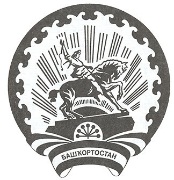 РЕСПУБЛИКА БАШКОРТОСТАНАДМИНИСТРАЦИЯгородского округа
город Октябрьский452600, город Октябрьский,
улица Чапаева, 23КОДЫФорма по ОКУД0501012от "_____" __________ 20__ г. ДатаПолучатель бюджетных средств                             ___________________________по Сводному рееструпо Сводному рееструГлавный распорядитель бюджетных средств___________________________Глава по БКНаименование бюджета___________________________по ОКТМОЕдиница измерения: рубпо ОКЕИ383Код по бюджетной классификации Российской ФедерацииКод по бюджетной классификации Российской ФедерацииКод по бюджетной классификации Российской ФедерацииКод по бюджетной классификации Российской ФедерацииКод аналитического показателя СуммаСуммаСуммаКод по бюджетной классификации Российской ФедерацииКод по бюджетной классификации Российской ФедерацииКод по бюджетной классификации Российской ФедерацииКод по бюджетной классификации Российской ФедерацииКод аналитического показателя на 20__ год(на текущий финансовый год)на 20__ год(на первый год планового периода)на 20__ год(на второй год планового периода)разделподразделцелевая статьявид расходовКод аналитического показателя в рублях в рублях в рублях)12345678Итого по коду БКИтого по коду БКИтого по коду БКИтого по коду БКВсегоНаименование показателяКод строкиКод по бюджетной классификации Российской ФедерацииКод по бюджетной классификации Российской ФедерацииКод по бюджетной классификации Российской ФедерацииКод по бюджетной классификации Российской ФедерацииКод аналитического показателя СуммаСуммаСуммаНаименование показателяКод строкиКод по бюджетной классификации Российской ФедерацииКод по бюджетной классификации Российской ФедерацииКод по бюджетной классификации Российской ФедерацииКод по бюджетной классификации Российской ФедерацииКод аналитического показателя на 20__ год(на текущий финансовый год)на 20__ год(на первый год планового периода)на 20__ год(на второй год планового периода)Наименование показателяКод строкиразделподразделцелевая статьявид расходовКод аналитического показателя в рубляхв рублях в рублях 12345678910Итого по коду БКИтого по коду БКВсегоВсегоВсегоВсегоВсегоНаименование показателяКод строкиКод по бюджетной классификации Российской ФедерацииКод по бюджетной классификации Российской ФедерацииКод по бюджетной классификации Российской ФедерацииКод по бюджетной классификации Российской ФедерацииКод аналитического показателя СуммаСуммаСуммаНаименование показателяКод строкиКод по бюджетной классификации Российской ФедерацииКод по бюджетной классификации Российской ФедерацииКод по бюджетной классификации Российской ФедерацииКод по бюджетной классификации Российской ФедерацииКод аналитического показателя на 20__ год(на текущий финансовый год)на 20__ год(на первый год планового периода)на 20__ год(на второй год планового периода)Наименование показателяКод строкиразделподразделцелевая статьявид расходовКод аналитического показателя в рублях в рублях в рублях 12345678910Итого по коду БКИтого по коду БКВсегоВсегоВсегоВсегоВсегоНаименование показателяКод строкиКод по бюджетной классификации Российской ФедерацииКод по бюджетной классификации Российской ФедерацииКод по бюджетной классификации Российской ФедерацииКод по бюджетной классификации Российской ФедерацииКод аналитического показателя СуммаСуммаСуммаНаименование показателяКод строкиКод по бюджетной классификации Российской ФедерацииКод по бюджетной классификации Российской ФедерацииКод по бюджетной классификации Российской ФедерацииКод по бюджетной классификации Российской ФедерацииКод аналитического показателя на 20__ год(на текущий финансовый год)на 20__ год(на первый год планового периода)на 20__ год(на второй год планового периода)Наименование показателяКод строкиразделподразделцелевая статьявид расходовКод аналитического показателя в рублях в рублях в рублях 12345678910Итого по коду БКИтого по коду БКВсегоВсегоВсегоВсегоВсегоНаименование показателяКод строкиКод по бюджетной классификации Российской ФедерацииКод по бюджетной классификации Российской ФедерацииКод по бюджетной классификации Российской ФедерацииКод по бюджетной классификации Российской ФедерацииКод аналитического показателя СуммаСуммаСуммаНаименование показателяКод строкиКод по бюджетной классификации Российской ФедерацииКод по бюджетной классификации Российской ФедерацииКод по бюджетной классификации Российской ФедерацииКод по бюджетной классификации Российской ФедерацииКод аналитического показателя на 20__ год(на текущий финансовый год)на 20__ год(на первый год планового периода)на 20__ год(на второй год планового периода)Наименование показателяКод строкиразделподразделцелевая статьявид расходовКод аналитического показателя в рублях в рублях в рублях 12345678910Итого по коду БКИтого по коду БКВсегоВсегоВсегоВсегоВсегоКОДЫФорма по ОКУД0501013от "__" ______ 20__ г. ДатаПолучатель бюджетных средств___________________________по Сводному рееструРаспорядитель бюджетных средств___________________________по Сводному рееструГлавный распорядитель бюджетных средств___________________________Глава по БКНаименование бюджета___________________________по ОКТМОЕдиница измерения: рубпо ОКЕИ383Код по бюджетной классификации Российской ФедерацииКод по бюджетной классификации Российской ФедерацииКод по бюджетной классификации Российской ФедерацииКод по бюджетной классификации Российской ФедерацииКод аналитического показателя Сумма (+, -)Сумма (+, -)Сумма (+, -)Код по бюджетной классификации Российской ФедерацииКод по бюджетной классификации Российской ФедерацииКод по бюджетной классификации Российской ФедерацииКод по бюджетной классификации Российской ФедерацииКод аналитического показателя на 20__ год(на текущий финансовый год)на 20__ год(на первый год планового периода)на 20__ год(на второй год планового периода)разделподразделцелевая статьявид расходовКод аналитического показателя в рублях в рубляхв рублях 12345678Итого по коду БКИтого по коду БКИтого по коду БКИтого по коду БКВсегоНаименование показателяКод строкиКод по бюджетной классификации Российской ФедерацииКод по бюджетной классификации Российской ФедерацииКод по бюджетной классификации Российской ФедерацииКод по бюджетной классификации Российской ФедерацииКод аналитического показателя Сумма (+, -)Сумма (+, -)Сумма (+, -)Наименование показателяКод строкиКод по бюджетной классификации Российской ФедерацииКод по бюджетной классификации Российской ФедерацииКод по бюджетной классификации Российской ФедерацииКод по бюджетной классификации Российской ФедерацииКод аналитического показателя на 20__ год(на текущий финансовый год)на 20__ год(на первый год планового периода)на 20__ год(на второй год планового периода)Наименование показателяКод строкиразделподразделцелевая статьявид расходовКод аналитического показателя в рублях в рублях в рублях)12345678910Итого по коду БКИтого по коду БКВсегоВсегоВсегоВсегоВсегоНаименование показателяКод строкиКод по бюджетной классификации Российской ФедерацииКод по бюджетной классификации Российской ФедерацииКод по бюджетной классификации Российской ФедерацииКод по бюджетной классификации Российской ФедерацииКод аналитического показателя Сумма (+, -)Сумма (+, -)Сумма (+, -)Наименование показателяКод строкиКод по бюджетной классификации Российской ФедерацииКод по бюджетной классификации Российской ФедерацииКод по бюджетной классификации Российской ФедерацииКод по бюджетной классификации Российской ФедерацииКод аналитического показателя на 20__ год(на текущий финансовый год)на 20__ год(на первый год планового периода)на 20__ год(на второй год планового периода)Наименование показателяКод строкиразделподразделцелевая статьявид расходовКод аналитического показателя в рублях в рублях в рублях 12345678910Итого по коду БКИтого по коду БКВсегоВсегоВсегоВсегоВсегоНаименование показателяКод строкиКод по бюджетной классификации Российской ФедерацииКод по бюджетной классификации Российской ФедерацииКод по бюджетной классификации Российской ФедерацииКод по бюджетной классификации Российской ФедерацииКод аналитического показателя Сумма (+, -)Сумма (+, -)Сумма (+, -)Наименование показателяКод строкиКод по бюджетной классификации Российской ФедерацииКод по бюджетной классификации Российской ФедерацииКод по бюджетной классификации Российской ФедерацииКод по бюджетной классификации Российской ФедерацииКод аналитического показателя на 20__ год(на текущий финансовый год)на 20__ год(на первый год планового периода)на 20__ год(на второй год планового периода)Наименование показателяКод строкиразделподразделцелевая статьявид расходовКод аналитического показателя в рублях в рублях в рублях 12345678910Итого по коду БКИтого по коду БКВсегоВсегоВсегоВсегоВсегоНаименование показателяКод строкиКод по бюджетной классификации Российской ФедерацииКод по бюджетной классификации Российской ФедерацииКод по бюджетной классификации Российской ФедерацииКод по бюджетной классификации Российской ФедерацииКод аналитического показателя Сумма (+, -)Сумма (+, -)Сумма (+, -)Наименование показателяКод строкиКод по бюджетной классификации Российской ФедерацииКод по бюджетной классификации Российской ФедерацииКод по бюджетной классификации Российской ФедерацииКод по бюджетной классификации Российской ФедерацииКод аналитического показателя на 20__ год(на текущий финансовый год)на 20__ год(на первый год планового периода)на 20__ год(на второй год планового периода)Наименование показателяКод строкиразделподразделцелевая статьявид расходовКод аналитического показателя в рублях в рублях в рублях 12345678910Итого по коду БКИтого по коду БКВсегоВсегоВсегоВсегоВсего